Wisconsin Student Government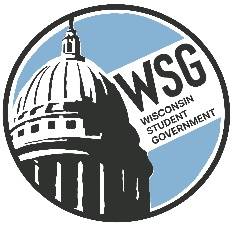 Wisconsin Technical College Advocacy GroupEstablished 1972www.wsgtech.com                         WSG April 14, 2023 MeetingHosted by Mid-State Technical College Friday, April 14, 202310:05 AM: Call to Order10:04 AM: Patrick called the in-person meeting at Mid-State Technical College to order and called roll (shown above)10:06 AM: John Steel, Midstate advisor, gave a quick intro, did some housekeeping, and gave the membership quick instructions on where everything is located at the campus.10:08 AM: Welcome from Mid-State Ben Nusz- Stevens Point Campus DeanBen gave an introduction, discussed his history with groups like WSG, and expressed his admiration for the membership. 10:12 AM: Approval of Agenda and Minutes10:13 AM: Northcentral made a motion to approve February minutes. NWTC Seconded the motion. Midstate abstained. The motion passed. 10:13 AM: Midstate made a motion to Approve Agenda with the removal of the legislator visit. Blackhawk Seconded the motion. The motion was approved unanimously. 10:15 AM: Resource Director’s ReportKatie discussed the meeting schedule and budget for 2023-2024.Expressed her excitement for the elections. Northcentral called point of information to remind the membership that the approval of the January minutes had not yet been approved.  10:26 AM: MPTC made a motion to Approve the January minutes. NWTC Seconded the motion. Midstate and Madison Abstained. The motion was approved. 10:30 AM: Elections of WSG Officers10:30 AM: Election of PresidentPatrick Casper and Katrina Willis self-nominated before the meeting. Josh from NWTC nominated John Krueger Each nominee was given time to give a short speech and answer questions from the membership. The membership was then given 5 minutes to discuss and place their votes.  Katrina was elected president. 11:40 AM: Election of Vice-President Mailia was nominated by Mid-State, she accepted.Fox valley nominated Ntuhkem Fonkem, she accepted.Patrick from Milwaukee self-nominated Each nominee was given time to give a short speech and answer questions from the membership. The membership was then given 5 minutes to discuss and place their votes.Mailia from MPTC was elected as the Vice-President.12:10 Election of Parliamentarian Chaz Dreher – Moraine Park self-nominated before the meeting. CVTC nominated Ntuhkem from FVTC she declined. Northcentral nominated Carl Vancaster from NWTC, he accepted. FVTC nominated Damian from FVTC, he declined.12:43 PM: Mid-State made a motion to amend the agenda to replace lunch with a working lunch and to move the networking after elections. Northcentral Seconded the motion. The motion was approved unanimously.Each nominee was given time to give a short speech and answer questions from the membership. The membership was then given 5 minutes to discuss and place their votes.12:58 PM: Carl was elected as the Parliamentarian. 1:00 PM Election of Administrative Financial Officer (AFO) Kai Brito – Madison college self-nominated before the meeting. Nicolet nominated John Krueger, he accepted. Each nominee was given time to give a short speech and answer questions from the membership. The membership was then given 5 minutes to discuss and place their votes.Kai was nominated for the AFO position. 1:39 PM: Election of Public Relations Representative NWTC nominated Patrick Casper, he accepted.MPTC nominated Chaz Dreher, he accepted.Midstate nominated – Sabreen Dais, she accepted.Each nominee was given time to give a short speech and answer questions from the membership. The membership was then given 5 minutes to discuss and place their votes.Patrick was elected as the public Relations Representative2:22 PM: Lakeshore made a motion to 3-minute break. NWTC Seconded the motion. The motion was approved unanimously. 2:25 PM: The meeting was called back to order2:27 PM: NWTC made a motion to Convert governors reports to email format to save time. Nicolet Seconded the motion. All Ayes. The motion passed unanimously.2:45 PM: Executive Board ReportsPresident’s Report- Katrina WillisKatrina mentioned that, in May, she would be attending a WTCS board meeting in Madison and will be sending updates to the membership. She also asked that membership update her and the public relations director on the events at their individual campuses so that she could report to the WTCS board.  AFO Report – John KruegerJohn presented the AFO report, detailing the income and expenses of the organization which will be posted on the website. Fundraising Committee- Brynlei Kuhn and John Krueger, Nicolet CollegeBrynlei and John gave a presentation expressing their desire to form a fundraising to help offset rising costs and to allow the WSG to offer more opportunities to the membership. 3:07 PM: FVTC made a motion to Establish a fundraising committee work group. NWTC Seconded the motion. The motion passed.  3:10 PM: AdjournmentMid-state made a motion to Adjourn. Madison Seconded the motion. The motion passed unanimously. Next meeting – October 6 & 7, 2023 – hosted by Nicolet CollegeTechnical CollegePresentTechnical CollegePresentBlackhawkXMoraine ParkXChippewa ValleyXNicoletXFox ValleyXNorthcentralXGatewayX NorthwoodLakeshoreX Northeast WisconsinXMadisonXSouthwest WisconsinXMid-StateXWaukeshaXMilwaukee AreaXWesternX